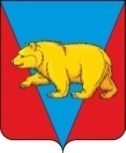 Администрация Никольского сельсоветаАбанского района  Красноярского края                                             ПОСТАНОВЛЕНИЕ14.06.2022г.                              с. Никольск                                                  № 44ПРуководствуясь статьями 135,144 Трудового Кодекса Российской Федерации,  статьями 15,18 Устава Никольского сельсовета Абанского района Красноярского края, ПОСТАНОВЛЯЮ:1. Внести в  Положение об оплате труда работников в сельских муниципальных учреждениях по должностям, не отнесенным к муниципальным должностям муниципальной службы, утвержденное   Постановлением администрации Никольского сельсовета  от 25.10.2013 № 28 (далее Положение) следующие изменения;          1.1. В пункте 4.21 раздела 4 Положения,  слова  «22224 рубля» заменить словами «24447 рублей».2. Постановление вступает в силу после официального опубликования в периодическом печатном издании «Ведомости органов местного самоуправления Никольский сельсовет» и применяется к правоотношениям, возникшим с 01 июня 2022 года.3. Контроль за выполнением настоящего Постановления  возложить на бухгалтера В.В.Каминскую.Глава Никольского сельсовета                                                     С.Ф.ОхотниковаО внесении изменений в Положение об оплате труда работников  в сельских муниципальных учреждениях по должностям, не отнесенным к муниципальным должностям муниципальной службы, утвержденное Постановлением  администрации Никольского  сельсовета от 25.10.2013 № 28. 